В настоящее время Чернушинская территориальная организация Профессионального союза является одной из крупных общественных организаций в Чернушинском городском округе. В своих рядах она объединяет 817 работника образования.  Охват профсоюзным членством за отчетный период составляет 66,9 %. Чернушинская территориальная профсоюзная организация на 01.01.2023 года и последний год состоит из 24 первичек:- 15 первичных профсоюзных организаций в школах (из 15 учреждений);- 8 первичных профсоюзных организаций в дошкольных учреждениях (из 8);- 1первичка в  территориальной организации Профсоюза.В состав организации в 2022 году вошло 6 образовательных учреждений Куединского муниципального округа с 39 членами Профсоюза.Возглавляет районную организацию с 2002 года и по настоящее время Леонтьев Дмитрий Иванович. Должность председателя – основное место его работы, а  по внешнему совместительству он ещё и учитель русского языка и литературы высшей квалификационной категории МАОУ «Гимназия»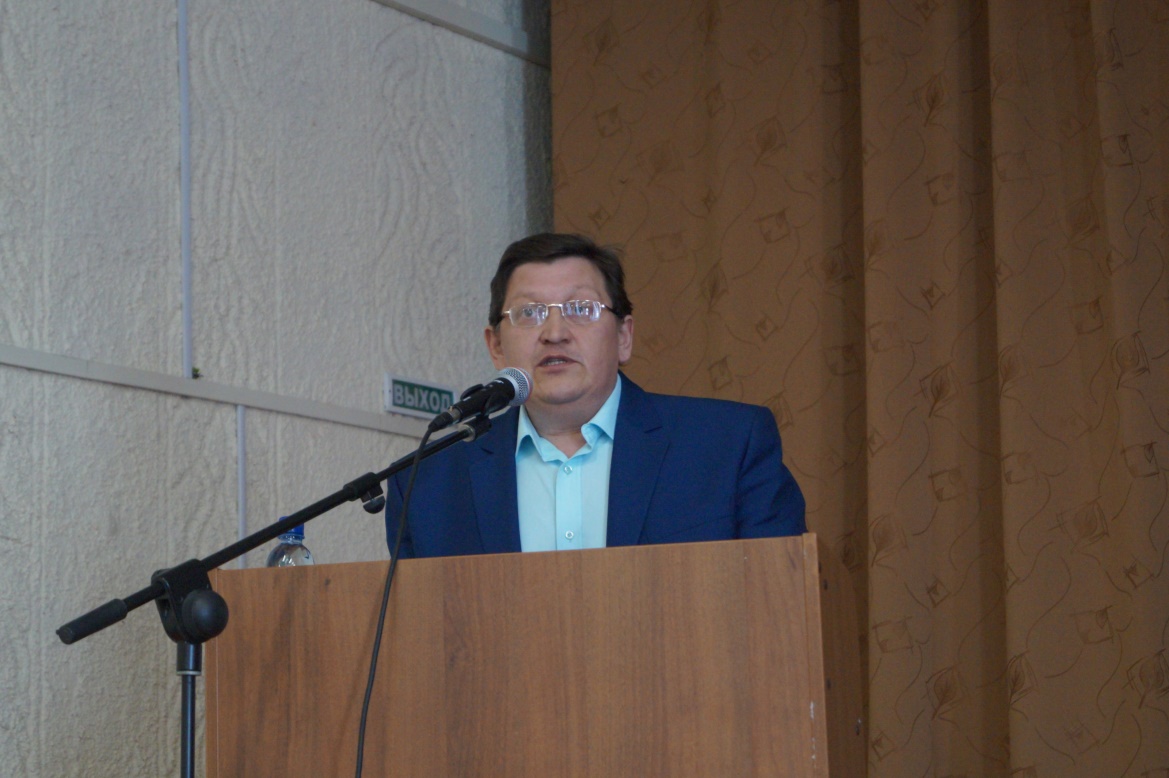            В Чернушинском городском округе сложилась система социального партнерства, направленная на конструктивное взаимодействие выборных профсоюзных органов с органами управления различного уровня  благодаря совместной деятельности территориальной организации профсоюза и управления образования (начальник – Бактиева И.А.), первичных профсоюзных организаций и руководителей образовательных учреждений. Опыт работы распространяется на территории Куединского муниципального округа. Выстроено взаимодействие с управлением образования Куединского муниципального округа (начальник – Трубина М.А.). Активным помощником на территории Куединского муниципального округа является заместитель председателя – Карисова В.Н. В кадровый резерв избраны: Гуляева Т.В. (МАОУ «Гимназия» г. Чернушка) и Гараев В.Г. (МБОУ «СОШ № 2 – БШ» с. Куеда).В территории подписано 04 июля 2022 года, зарегистрировано (№ 5 от 14 июля 2022 года) и действует «Территориальное отраслевое Соглашение о сотрудничестве по обеспечению стабильной деятельности учреждений образования, подведомственных Управлению образования, защите трудовых, профессиональных, социально-экономических прав и интересов работников на 2022 - 2024 годы». Председатель от имени координационного совета профсоюзов Чернушинского городского округа подписывает «Территориальное соглашение Чернушинского городского округа, профессиональными союзами, работодателями «О взаимодействии в области социально-трудовых отношений в Чернушинском городском округе на 2021 – 2023» и дополнительные соглашения к нему. Коллективные договоры имеются во всех образовательных учреждениях. Уведомительную регистрацию КД проходят в Министерстве промышленности, предпринимательства и торговли Пермского края.     В Чернушинской ТО Профсоюза сложилась система по заключению, контролю выполнения коллективных договоров в учреждениях. Планируется в 2023 году практику заключения коллективных договоров реализовать в образовательных учреждениях Куединского муниципального округа.  В ряде учреждений Чернушинского городского округа созданы комиссии для разработки и заключения коллективных договоров. В переговорном процессе по заключению КД профкомы добиваются усиления экономического содержания коллективных договоров.     В коллективных договорах предусматривается ряд льгот работникам по сравнению с действующим законодательством:- дополнительные оплачиваемые и неоплачиваемые отпуска;- дополнительные (до 3 дней) отпуска председателю профкома и его заместителям;- сохранение выплаты средней заработной платы в связи с участием в коллективной акции протеста;- выделение средств на охрану труда и культурно-спортивную деятельность;- единовременные выплаты к юбилейным датам, праздникам;- оказание материальной помощи в случае аварии, стихийного бедствия, операции, дорогостоящего лечения;- доплаты работникам при выходе на пенсию по возрасту и др.;- установление заработной платы в организациях на уровне не ниже регионального прожиточного минимума трудоспособного населения;- установление порядка индексации заработной платы в учреждениях.     В соответствии с коллективными договорами отпуска, учебная нагрузка, установление повышенных размеров оплаты труда работников, занятых на тяжелых работах, работах с вредными и опасными условиями труда, повышение квалификации работников, установление стимулирующих выплат согласовываются большинством работодателей с профсоюзными комитетами.    Коллективные договоры имеют приложения: Правила внутреннего трудового распорядка; Положение об оплате труда и стимулировании работников; Положение об условиях и размерах предоставления работникам материальной помощи; Соглашение по охране труда; Положение о распределении стимулирующей части ФОТ педагогических работников; Перечень должностей работников с ненормированным рабочим днем.         Большинство колдоговорных обязательств сторонами выполняются, итоги обсуждаются ежегодно на профсоюзных собраниях.Большую роль в повышении мотивации профсоюзного членства и роста авторитета Профсоюза играют уже ставшие традиционными ежегодные профсоюзные конкурсы между первичными профсоюзными организациями: на лучший профсоюзный уголок; на лучшего председателя первичной организации Профсоюза и другие. Совет территориальной организации Профсоюза во главе с председателем Леонтьевым Д.И. активно взаимодействует с муниципальными органами власти, судебными органами и социальными партнерами. Председатель территориальной организации является постоянным членом трехсторонней комиссии по регулированию социально - трудовых отношений; межведомственной комиссии по приему учреждений образования к новому учебному году, краевой аттестационной, комиссий по распределению жилых помещений и путевок на санаторно-курортное лечение и оздоровление.В рамках выполнения районного Соглашения значительное внимание уделяется поощрению педагогических и руководящих работников за высокое педагогическое мастерство и значительный вклад в образование округа. Управлением образования  ежегодно вручается 15 Почетных грамот  с денежным вознаграждением в 1000 рублей, глава округа  вручает 6  Почетных грамоты работникам образования с подарочными сертификатами номиналом в  5000 рублей и 48 Благодарственных писем, а также поощряет коллективы образовательных организаций за качественную подготовку образовательного учреждения к новому учебному году грантами в 30000 рублей, 20000 рублей и 10000 рублей (3 образовательных организации).       В 2022  году было поощрено  более 50 членов Профсоюза на торжественном мероприятии, посвященном Дню профсоюзного активиста Пермского края, которое состоялось 19 ноября 2022 года в актовом зале МБОУ «СОШ № 5».       В торжественной обстановке вручены:1.Почетные грамоты Пермской краевой территориальной организации Профессионального союза работников народного образования и науки Российской Федерации за развитие конструктивного взаимодействия между профессиональными союзами и властью:Шестакову Михаилу Владимировичу – главе Чернушинского городского округа;Омелиной Елене Егоровне – заместителю главы по социальным вопросам администрации Чернушинского городского округа;Бактиевой Ираиде Александровне -  начальнику управления образования администрации Чернушинского городского округа;Азанову Николаю Васильевичу – председателю координационного совета профсоюзов Чернушинского городского округа.2. Нагрудный знак Общероссийского профсоюза образования  «За социальное партнерство»Старцевой  Татьяне Николаевне – директору Муниципального бюджетного учреждения «Средняя общеобразовательная школа № 5» Чернушинского городского округа.3. Нагрудный знак Общероссийского профсоюза образования «За активную работу» Вениковой Ольге Владимировне - воспитателю, председателю первичной профсоюзной организации МАДОУ «Детский сад №4» Чернушинского городского округа Пермского края.4.Нагрудный знак «Лучший профсоюзный активист Пермского края»Погореловой Ануре Шамсиевне - учителю, председателю первичной профсоюзной организации Муниципального бюджетного образовательного учреждения «Средняя общеобразовательная школа № 5» Чернушинского городского округа Пермского края.5.Нагрудный знак ФНПР «За активную работу в профсоюзах»Соломатиной Валентине Алексеевне – главному бухгалтеру Чернушинской территориальной организации Профессионального союза работников народного образования и науки Российской Федерации.6.Почетная грамота Пермского краевого союза организаций профсоюзов «Пермский крайсовпроф»  (с денежным поощрением) за высокий результативный труд в Профсоюзе, активную работу по повышению мотивации профсоюзного членства, развитие социального партнерства и в честь Дня профсоюзного активиста Пермского края:6.1. Мугалимовой Рамиде Минихановне - учителю, председателю первичной профсоюзной организации МБОУ «Сульмашинская основная общеобразовательная школа» Чернушинского городского округа Пермского края;6.2. Ковалевой Елене Викторовне - учителю, председателю первичной профсоюзной организации МБОУ «Специальная (коррекционная) школа – интернат VIII вида» Чернушинского городского округа Пермского края;6.3. Казниной Раушании Саитгараевне - учителю, председателю первичной профсоюзной организации МБОУ «Кадетская школа имени Героя Советского Союза Е.И. Францева» Чернушинского городского округа Пермского края;6.4.Фархутдиновой Антониде Викторовне - воспитателю, председателю первичной профсоюзной организации МБДОУ «Центр развития ребенка – детский сад № 8» Чернушинского городского округа Пермского края.7. Почетная грамота Центрального Совета  Профсоюза работников народного образования и науки РФ за высокий результативный труд в Профсоюзе, активную работу по повышению мотивации профсоюзного членства, развитие социального партнерства:7.1.Шестаковой Елене Александровне - учителю, председателю первичной профсоюзной организации МАОУ «Средняя общеобразовательная школа № 2» Чернушинского городского округа Пермского края:7.2.Малковой Елене Валерьевне– учителю, председателю первичной профсоюзной организации МБОУ «Етышинская СОШ» Чернушинского городского округа Пермского края;7.3.Самковой Ольге Ивановне – учителю, председателю первичной профсоюзной организации МБОУ  «Ананьинская ООШ»;7.4.Ракиной Екатерине Михайловне - учителю, председателю первичной профсоюзной организации МБОУ «Бродовская ООШ» Чернушинского городского округа Пермского края;7.5.Каракуловой Валентине Ивановне – учителю, председателю первичной профсоюзной организации МБОУ «Трушниковская ООШ» Чернушинского городского округа Пермского края;7.6.Ощепковой Илюсе Фадависовне - воспитателю, председателю первичной профсоюзной организации МБОУ «Детский сад № 13» Чернушинского городского округа Пермского края;7.7.Жулановой Марине Ринатовне - воспитателю, председателю первичной профсоюзной организации МБОУ «Детский сад № 12» Чернушинского городского округа Пермского края;7.8.Шайсламовой Татьяне Вениаминовне – учителю, председателю первичной профсоюзной организации МБОУ «Труновская ООШ» Чернушинского городского округа Пермского края;7.9.Гуляевой Татьяне Васильевне – учителю, председателю первичной профсоюзной организации Муниципального автономного образовательного учреждения «Гимназия» Чернушинского городского округа Пермского края.8. Почетная грамота Пермского краевого союза организаций профсоюзов «Пермский крайсовпроф»  (без денежного поощрения) за высокий результативный труд в Профсоюзе, активную работу по повышению мотивации профсоюзного членства, развитие социального партнерства и в честь Дня профсоюзного активиста Пермского края:Арслановой Оксане Вадимовне - воспитателю, председателю первичной профсоюзной организации МБОУ «Деменёвская ООШ» Чернушинского городского округа Пермского края;Поповой Тамаре Борисовне - воспитателю, председателю первичной профсоюзной организации МАДОУ «Центр развития ребенка - детский сад № 7» Чернушинского городского округа Пермского края;Пивоваровой Светлане Анатольевне – делопроизводителю, члену первичной профсоюзной организации МБДОУ «Центр развития ребенка – Детский сад № 14» Чернушинского городского округа Пермского края, председателю финансово – ревизионной комиссии Чернушинской территориальной организации Профессионального союза работников народного образования и науки РФ (Пермский край).Борисовой Ирине Мадхаровне – воспитателю, члену первичной профсоюзной организации МБДОУ «Центр развития ребенка – детский сад № 8» Чернушинского городского округа Пермского края, члену финансово – ревизионной комиссии Чернушинской территориальной организации Профессионального союза работников народного образования и науки РФ (Пермский край).Гребневой Елене Юрьевне – воспитателю, члену первичной профсоюзной организации МАДОУ «Центр развития ребенка – детский сад № 7» Чернушинского городского округа Пермского края, члену финансово – ревизионной комиссии Чернушинской территориальной организации Профессионального союза работников народного образования и науки РФ (Пермский край).Андриановой Валентине Федоровне – учителю, председателю первичной профсоюзной организации МБОУ «Рябковская средняя общеобразовательная школа» Чернушинского городского округа Пермского края, члену Президиума Чернушинской территориальной организации Профессионального союза работников народного образования и науки РФ (Пермский край);Чепуштановой Наталье Васильевне -  воспитателю, председателю первичной профсоюзной организации МБОУ «Базовская Павловская СОШ» Чернушинского городского округа Пермского края;Шарифхановой Изиде Вильевне  – учителю, председателю первичной профсоюзной организации МБОУ «Средняя общеобразовательная школа № 1» Чернушинского городского округа Пермского края.Почетная грамотой Пермской краевой организации Профессионального союза работников народного образования и науки Российской Федерации :Колеговой Ольге Владимировне - воспитателю, председателю первичной профсоюзной организации МБДОУ «Центр развития ребенка - детский сад № 9» Чернушинского городского округа Пермского края;  Могильниковой Любови Николаевне - воспитателю, председателю первичной профсоюзной организации МБДОУ «Центр развития ребенка - детский сад № 15» Чернушинского городского округа Пермского края;Идрисовой Ирине Сергеевне – учителю, председателю первичной профсоюзной организации МБОУ «Средняя общеобразовательная школа № 1» Чернушинского городского округа Пермского края;Барчениновой Светлане Васильевне, воспитателю МБОУ «СКШИ VIII вида»;Красновой Анастасии Андреевне, учителю начальных классов МАОУ «Гимназия»;Аюповой Анжелике Евгеньевне, учителю начальных классов МАОУ «Гимназия»;Ахметову Альфиру Завдатовичу, рабочему по комплексному обслуживанию и ремонту здания МБДОУ «ЦРР – Детский сад № 14»;Светлаковой Ирине Александровне, воспитателю МАДОУ «ЦРР- детский сад № 7»;Гильмияровой Александре Федоровне, музыкальному руководителю МБДОУ «Детский сад № 13»;Буркиной Екатерине Владимировне, музыкальному руководителю МАДОУ «Детский сад № 4»;Шаймиевой Марине Леонидовне, учителю МБОУ «Ананьинская ООШ»,Санниковой Валентине Айгасовне, учителю МБОУ «Ананьинская ООШ»;Пушкаревой Светлане Васильевне, воспитателю МБДОУ «ЦРР – детский сад № 9»;Шарифисламовой Татьяне Рамильевне, учителю, воспитателю МБОУ «СОШ № 1»;Черемискиной Ирине Анатольевне - уборщику производственных помещений Муниципального бюджетного общеобразовательного учреждения "Большеусинская специальная (коррекционная) общеобразовательная школа-интернат для учащихся с ограниченными возможностями здоровья";Поповой Оксане Александровне – воспитателю Муниципального бюджетного общеобразовательного учреждения "Большеусинская специальная (коррекционная) общеобразовательная школа-интернат для учащихся с ограниченными возможностями здоровья";Кузьминых Владимиру Михайловичу - учителю русского языка, литературы, английского языка Муниципального бюджетного общеобразовательного учреждения «Куединская средняя общеобразовательная школа №1 имени П. П. Балахнина  - Базовая школа»;Халиловой Елене Сабитовне  - учителю географии Муниципального бюджетного общеобразовательного учреждения «Куединская средняя общеобразовательная школа №1 имени П. П. Балахнина  - Базовая школа»;Гараеву Владимиру Геннадьевичу – учителю физической культуры Муниципального бюджетного общеобразовательного учреждения «Куединская средняя общеобразовательная школа № 2 - Базовая школа»;Глуховой Ирине Геннадьевне – учителю начальных классов Муниципального бюджетного общеобразовательного учреждения «Куединская средняя общеобразовательная школа № 2 - Базовая школа»;Ивановой Оксане Анатольевне – учителю биологии Муниципального бюджетного общеобразовательного учреждения «Куединская средняя общеобразовательная школа № 2 - Базовая школа»;Карисовой Вере Николаевне - учителю истории и обществознания, заместителю директора Муниципального бюджетное общеобразовательногоучреждения «Большегондырская средняя общеобразовательная школа»;Садовникову Алексею Викторовичу - педагогу дополнительного образования Муниципального бюджетного учреждения дополнительного образования "Дом детского творчества".         В 2022 года членам Профсоюза были вручены Почетные грамоты Чернушинской территориальной организации Профессионального союза работников народного образования и науки Российской Федерации педагогическим работникам, принявшим участие в конкурсе профессионального мастерства «Учитель года – 2022».В первичных организациях создана творческая обстановка, способствующая высокой отдаче профсоюзной работе. Ежегодно первичные профсоюзные организации  представляют публичные отчеты.        Особая забота Совета районной организации Профсоюза – лидеры профсоюзного движения в районе – председатели первичных профсоюзных организаций (их 24 человека). Опыт лучших обобщается, председатели и актив поощряются. А Президиум  поздравляет с Днем рождения каждого председателя, вручая ценные подарки в честь  знаменательных дат (25,30,35,40,45,50,55,60,65 лет со дня рождения). В каждой первичке есть профкомы, в состав которых входит 281 профсоюзный активист.Социальное партнерство позволило внедрить единые поощрения работников к праздничным датам: Премия к 8 марта и 23 февраля по 3000 рублейПремия педагогическим работникам к Дню учителя  в размере до одного оклада В полном объеме осуществляются выплаты по ст.23 Закона ПК № 49-ПК от 29.12.2016:меры социальной поддержки молодых специалистовединовременная денежная выплата молодым специалистам, впервые устраивающимся на работу в ОУ;однократные денежные выплаты в течение первых нескольких лет работы молодым специалистам;ежемесячные надбавки (доплаты) к должностному окладу (ставке заработной платы)меры социальной поддержки педагогических работниковнадбавки (доплаты) за квалификационную категорию;надбавки (доплаты) за отраслевые награды, почетные звания, знаки отличия, ученую степень  и т.п.         Выплаты компенсации расходов на оплату жилых помещений и коммунальных услуг педагогическим работникам, проживающим и работающим в сельской местности, рабочих поселках (поселках городского типа), выплачены в неполном размере, в сумме 5006694 рубля, положенных в связи с мерами социальной поддержки. Долг, перешедший на 2023 год, составляет 100343 рубля(выплаты не произведены как пенсионерам, так и работающим педагогам).        В территории работникам отрасли своевременно и в полном объеме выплачивается заработная плата, компенсации, отпускные. Средняя заработная плата в 2022 году по отрасли в Чернушинском городском округе составила 31504 рубля 50 копеек. При этом средняя зарплата руководителей образовательных организаций составляет 59556,40 руб., у заместителей – 55822, 90 руб. , у педагогических работников – 36533,20 руб., у воспитателей –39731, 90 руб., у прочего персонала – 20763,80 рублей.      Конструктивное взаимодействие Чернушинской ТО Профсоюза с органами власти, а первичных профсоюзных организаций - с руководителями учреждений, позволяет решать некоторые социально-экономические проблемы работников образования.Успешному решению возникающих в коллективах проблем способствует системный подход к обучению профсоюзного актива: проводятся семинары для председателей первичных профсоюзных организаций. Все материалы ЦС Профсоюза, крайкома Профсоюза оперативно доводятся до первичек по электронной почте. В округе доброй традицией стало проведение встреч с ветеранами педагогического труда, учительскими династиями, чествование молодых учителей.           Деятельность территориальной и первичных профсоюзных организаций осуществляется на основе годовых планов, предусматривающих рассмотрение трудовых, социальных вопросов, обеспечение контроля за соблюдением законодательства о труде, проведения организационных мероприятий, оказания практической помощи членам профсоюза, контроля соблюдения социальных гарантий и льгот, закрепленных в соглашениях и коллективных договорах. Чернушинская территориальная профсоюзная организация, президиум акцентируют внимание председателей первичек на усиление экономического содержания коллективных договоров. Анализ выполнения коллективного договора проводится ежегодно во всех образовательных учреждениях на профсоюзных собраниях и собраниях коллектива (в отдельных учреждениях – 2 раза в год).      На совещаниях руководителей учреждений, председателей профсоюзных комитетов, заседаниях президиума, пленумах территориальной организации, профсоюзных собраниях анализируется социально-экономическое положение работников отрасли, вырабатываются предложения, требования, обращения по улучшению материального положения членов профсоюза.    Ежегодно на августовской конференции присутствует и избирается в президиум глава района или его заместитель, слово для выступления предоставляется и председателю территориальной организации профсоюза, перед конференцией организуются консультационные пункты по социальным и правовым вопросам юристом управления образования, специалистом по охране труда и председателем территориальной организации.      На Совете (все 24 председателя), Пленумах (2 раза в год) и совещаниях активно используются в деятельности имеющиеся у Профсоюза формы работы по реализации Уставных задач: регулярно изучаются и анализируются правовые, социально-экономические проблемы членов профсоюза, их критические замечания и предложения, анализируются  результаты систематического контроля за соблюдением законодательства о труде в образовательных учреждениях и мониторинги, проводимые по инициативе крайкома и Министерства образования Пермского края, изучается и обобщается положительный опыт совместной работы администрации и профсоюзных комитетов учреждений образования по защите социально-экономических прав и интересов членов профсоюза.    Раз в год проводятся совместные встречи, «круглые столы», обучение председателей профкомов и руководителей учреждений по взаимно интересующим вопросам. Для информирования граждан об отраслевых проблемах и действиях профсоюза по их решению используются СМИ.     При участии профсоюзных организаций проходит в районе аттестация педагогических работников. Председатели первичных профорганизаций входят в школьную аттестационную комиссию, а председатель территориальной организации – в краевую. Администрации образовательных учреждений ведут целенаправленную работу по подготовке педагогов к аттестации. Благодаря им и высокой квалификации педагогов большинство учителей и воспитателей проходит аттестацию благополучно. На 31.12.2022 года в районе из 784 педагогических работников аттестовано 88% - 693 человека (из них на соответствие занимаемой должности - 291 человек  (42%), на первую квалификационную категорию – 154 человек (22%), на высшую квалификационную категорию – 248 человек (36%).     В учреждениях образования уделяется большое внимание вопросам организации общественного контроля за охраной труда и обеспечению безопасных условий жизнедеятельности. Во всех 23 учреждениях на паритетной основе созданы комиссии. Ежегодно, примерно в каждом пятом учреждении, совместно со специалистом управления образования проводятся проверки по соблюдению трудового законодательства в вопросах охраны труда и выполнения соглашений по охране труда с составлением соответствующих актов. Так в 2022 году, по отчетам первичек образовательных организаций, проведено 48 обследований, выявлено 28 нарушений, выдано 12 представлений. Особо качественно эта работа проводится в тех 8 учреждениях , где есть специалисты по охране труда. Специальная оценка условий труда проведена во всех образовательных учреждениях в предыдущие годы, но 2022 вновь на проведение СОУТ выделено из бюджета 460247 рублей для 27 зданий образовательных учреждений. На приобретение СИЗ, спецобуви и спецодежды затрачено 433698 рублей 06 копеек, а на проведение медосмотров - 4271614 рублей 75 копеек. Между тем, из разных бюджетов были выделены денежные средства на ремонты зданий 12 образовательных организаций, что существенно улучшает условия труда работников, в размере около 47493188 рублей 67 копеек, в том числе на- ремонт кровли, замена оконных блоков в 4 образовательных организациях на сумму 8 млн. 982 тыс. руб.:-  общестроительные работы, отделка помещений, установка дверей в 8 образовательных организациях на сумму  17 млн. 676 тыс. руб.;- ремонт и установка АПС, системы оповещения, управления эвакуацией, передачи тревожных сообщений, установка ограждений, ремонт фасадов и цоколя в 11 образовательных организациях на сумму 11 млн. 577 тыс. руб.;- ремонт отопления в 3 образовательных организациях на сумму 3 млн. 160 тыс. руб.;- ремонт освещения и коммуникаций в 2 образовательных организациях на сумму 6 млн. 98 тыс. руб.     Председатели профкомов входят в комиссии по приемке ОУ к новому учебному году.     Профсоюзные организации, члены профсоюза получают регулярную информацию о деятельности профсоюзных организаций всех уровней через информационные бюллетени крайкома профсоюза. Свою оперативную информацию территориальная организация профсоюза регулярно размещает на сайте администрации Чернушинского городского округа, осуществляется общение с председателями первичек посредством электронной связи. Во всех первичных организациях оформлены профсоюзные уголки, проводятся профсоюзные собрания. Большинство председателей профкомов пользуются уважением коллег, руководителей учреждений, являясь высококвалифицированными, компетентными, неравнодушными защитниками социально-экономических и трудовых прав работников, некоторые председатели выполняют свои обязанности в течение многих лет.     С целью развития творческого потенциала, формирования более широкого представления о творческих возможностях работников образования и положительного имиджа педагога, повышения престижа учительской профессии в районе традиционно проводится конкурс педагогического мастерства «Учитель года». В 2022 году призовой фонд конкурса составил 200000 рублей, выделенных из бюджета Чернушинского городского округа на организацию и проведение конкурса. В состязании профмастерства приняло участие 19 педагогических работников.          8 лет коллективы образовательных учреждений принимают участие в интеллектуальных играх на приз главы Чернушинского муниципального района.          Очередность на получение путевкок существует при администрации Чернушинского городского округа (для всех отраслей), в которой зафиксировано 1330 человек. Непосредственное вручение путевок осуществляет Управление культуры, молодежной политики и спорта администрации Чернушинского городского округа. Также этот отдел  формирует бюджет по данному разделу на 2023 год и осуществляет отчетность за предыдущие годы.        Для работников образования очередность на получение путевки существует при управлении образования администрации Чернушинского городского округа ,в которой зафиксировано 986 человек. В 2022 году было оздоровлено 20 человек в санатории – профилактории ООО «Чайка» г. Чайковский (путевки с 10% оплатой – 3 шт., с 15% оплатой – 1 шт., с 25% оплатой – 5 шт., с 30% оплатой – 11 шт.). Цена 20 путевок по первому аукциону составила 28331 рубль 80 копеек за путевку.     Ежегодно многие коллективы образовательных учреждений совершают экскурсионные поездки по историческим местам края, в музеи и театры. С удовольствием используют для проведения культурно – массовых и спортивных мероприятий спортзалы школ, лыжную базу, бассейн, детский оздоровительный лагерь «Чайка», парки города и лес района.     Самым острым и неудовлетворительно решаемым вопросом в районе остается жилищный вопрос. Все нуждающиеся в улучшении своих жилищных условий стоят в очередях, формируемых в поселениях, в последние три года работники улучшают свои жилищные условия за счет собственных средств. Молодым специалистам, приехавшим в район и снимающим жильё, по программе управления образования выплачивается компенсация за оплату съемного жилья (общая сумма в 2022 году составила 356000 рублей). В месяц работник, снимающий квартиру в городе, получает компенсацию в размере 4000 рублей, а арендующий жилье в сельской местности – 2000 рублей.      Особое внимание территориальная организация уделяет правозащитной деятельности. Оказывается досудебная помощь в правовых вопросах как руководителям, так и работникам образовательных учреждений. С целью дальнейшего развития правозащитной деятельности, повышения правовой грамотности профсоюзного актива проводятся ежемесячные семинары для председателей первичных организаций профсоюза. Согласно плану работы проводится учеба профсоюзного актива, впервые избранных председателей профкомов  и совместная учеба профактива района и руководителей образовательных учреждений по вопросам соблюдения трудового законодательства. На районном уровне Чернушинская территориальная организация Профессионального союза осуществляет контроль соблюдения трудового законодательства, норм охраны труда и правил техники безопасности в учреждениях образования.В условиях реформ, модернизаций и отсутствия стабильности профсоюзная организация настойчиво ищет новые возможности предоставления социальных гарантий работникам образовательных учреждений. Поэтому в 2022  году Чернушинская ТО  в лице главного бухгалтера (Соломатина В.А.) продолжает  оказывать услугу членам профсоюза по заполнению налоговых деклараций о возврате сумм подоходного налога, затраченных на лечение, приобретение жилья, обучение.Чернушинская территориальная организация Профессионального союза гордится своим опытом работы, находится в постоянном поиске новых форм деятельности и нацелена на привлечение в ряды Профсоюза молодежи, воспитание новых поколений профсоюзных кадров. В 2019  году Совет молодых специалистов образования Чернушинского района возглавила Краснова Анастасия Андреевна. Молодежь образования работает по своему плану. 26 октября 2019 года на XXIX отчетно – выборной конференция Чернушинской районной территориальной организации Профсоюза работников народного образования и науки Российской Федерации, на которой присутствовал главный специалист по информационной работе, молодёжной политике и связям с общественностью крайкома Профсоюза Монзина Наталья Вячеславовна, на очередной пятилетний срок председателем избран Леонтьев Дмитрий Иванович. В состав президиума вошли:1.  Андрианова Валентина Федоровна - учитель, председатель первичной профсоюзной организации МБОУ  «Рябковская средняя общеобразовательная школа» Чернушинского района Пермского края.2.  Попова Тамара Борисовна - воспитатель, председатель первичной профсоюзной организацииМАДОУ «Центр развития ребенка – детский сад № 7»г.Чернушка Пермского края.3. Веникова Ольга Владимировна – воспитатель, председатель первичной профсоюзной организации МАДОУ  «Детский сад № 4» г.Чернушка Пермского края.4.  Гуляева Татьяна Васильевна , учитель, председатель первичной профсоюзной организации МАОУ  «Гимназия» г.Чернушка Пермского края.5.Шестакова Елена Александровна, учитель, председатель первичной профсоюзной организации МАОУ «Средняя общеобразовательная школа № 2» г.Чернушка Пермского края.6. Леонтьев Дмитрий Иванович – председатель Чернушинской районной территориальной организации Профсоюза работников народного образования и науки РФ.7. Краснова Анастасия Андреевна – председатель Совета молодых педагогов Чернушинского муниципального района, член  первичной профсоюзной организации МАОУ  «Гимназия» г.Чернушка Пермского края.Избрана финансовая контрольно-ревизионная комиссия в количественном составе 3 (трех) человек:1.  Пивоварова Светлана Анатольевна – секретарь, член первичной профсоюзной организации МБДОУ «ЦРР – Детский сад № 14»;2.  Борисова Ирина Мадхаровна, воспитатель, член первичной профсоюзной организации МБДОУ «Центр развития ребенка – детский сад № 8»;3. Гребнева Елена Юрьевна, воспитатель, член первичной профсоюзной организации МАДОУ «Центр развития ребенка - детский сад № 7».Проведена регистрация первичных профсоюзных организаций и членов профсоюза для обеспечения каждого электронным профсоюзным билетом.  Опыт работы  первичных организаций, входящих в состав Чернушинской территориальной организации Профессионального союза работников народного образования и науки Российской Федерации представлен на сайтах образовательных организаций. В структуру Чернушинской территориальной организации Профессионального союза работников народного образования и науки Российской Федерации входят следующие первичные профсоюзные организации:Муниципальное бюджетное общеобразовательное учреждение «Средняя общеобразовательная школа № 1» ( в состав вошло МБОУ «Слудовская начальная школа – детский сад»);Муниципальное автономное общеобразовательное учреждение «Средняя общеобразовательная школа № 2»Муниципальное бюджетное общеобразовательное учреждение «Средняя общеобразовательная школа № 5»Муниципальное автономное общеобразовательное учреждение «Гимназия»Муниципальное бюджетное общеобразовательное учреждение «Кадетская школа имени Героя Советского Союза Е.И. Францева»Муниципальное бюджетное общеобразовательное учреждение «Деменевская средняя общеобразовательная школа» со структурным подразделением (МБОУ «Калиновская СОШ», МБДОУ «Калиновский детский сад», МБДОУ «Деменевский детский сад»);Муниципальное бюджетное общеобразовательное учреждение «Етышинская средняя общеобразовательная школа», в состав которого вошли  МБДОУ «Етышинский детский сад» и МБДОУ «Атняшинский детский сад»;Муниципальное бюджетное общеобразовательное учреждение «Базовая Павловская средняя общеобразовательная школа» с Ореховогорским филиалом (МБДОУ «Павловский детский сад»,  МБДОУ «Ореховогорский детский сад», МБДОУ «Тюинский детский сад», МБОУ «Тюинская ООШ», МБОУ «Ореховогорская ООШ»)Муниципальное бюджетное общеобразовательное учреждение «Рябковская средняя общеобразовательная школа», в состав которого вошло МБДОУ «Рябковский детский сад»;Муниципальное бюджетное общеобразовательное учреждение «Ананьинская основная общеобразовательная школа» со структурным подразделением (МБОУ «Ермиевская ООШ» (МБДОУ «Ермиевский детский сад», МБДОУ «Ананьинский детский сад»);Муниципальное бюджетное общеобразовательное учреждение «Бродовская основная общеобразовательная школа» со структурным подразделением (МБДОУ «Бродовский детский сад», МБДОУ «Ракинский детский сад», МБДОУ «Бедряжинский детский сад», МБОУ «Бедряжинская ООШ»);Муниципальное бюджетное общеобразовательное учреждение «Сульмашинская основная общеобразовательная школа»;Муниципальное бюджетное общеобразовательное учреждение «Трушниковская основная общеобразовательная школа» со структурным подразделением (МБОУ «Таушинская ООШ», МБДОУ «Таушинский детский сад», МБДОУ «Трушниковский детский сад»);Муниципальное бюджетное общеобразовательное учреждение «Труновская основная общеобразовательная школа» , в которое вошли  МБОУ «Есаульская школа – детский сад»и  МБДОУ «Труновский детский сад»;Муниципальное бюджетное общеобразовательное учреждение «Специальная (коррекционная) школа – интернат VIII вида»;Муниципальное автономное дошкольное образовательное учреждение «Детский сад № 4»;Муниципальное автономное дошкольное образовательное учреждение «Центр развития ребенка - детский сад № 7» , в которое вошло  МБДОУ «Азинский детский сад»;Муниципальное бюджетное дошкольное образовательное учреждение «Центр развития ребёнка - детский сад № 8», в которое вошло МБДОУ «ЦРР – детский сад № 2»;Муниципальное бюджетное дошкольное образовательное учреждение «Центр развития ребенка - детский сад № 9»;Муниципальное бюджетное дошкольное образовательное учреждение «Детский сад № 12»;Муниципальное бюджетное дошкольное образовательное учреждение «Детский сад № 13», в которое вошли МБДОУ «Детский сад № 1»и  МБДОУ «Детский сад № 11»;Муниципальное бюджетное дошкольное образовательное учреждение «Центр развития ребенка - Детский сад № 14»;Муниципальное бюджетное дошкольное образовательное учреждение «Центр развития ребенка - детский сад № 15»;Чернущинская районная территориальная организация Профсоюза работников народного образования и науки Российской Федерации. Муниципальное бюджетное учреждение дополнительного образования «Детская школа искусств имени А.П. Собянина» Куединского муниципального округа;Муниципальное бюджетное учреждение дополнительного образования «Дом детского творчества» Куединского муниципального округа;Муниципальное бюджетное общеобразовательное учреждение «Куединская средняя общеобразовательная школа № 1 имени П.П. Балахнина» Куединского муниципального округа;Муниципальное бюджетное общеобразовательное учреждение «Куединская средняя общеобразовательная школа № 2 – Базовая школа» Куединского муниципального округа;Муниципальное бюджетное общеобразовательное учреждение «Большегондырская средняя общеобразовательная школа» Куединского муниципального округа;Муниципальное бюджетное общеобразовательное учреждение «Большеусинская С(к)ОШ» Куединского муниципального округа.      Почти все они вошли в «Единый реестр Общероссийского Профсоюза образования». Председатели приступили к работе с программой АИС. Внесены почти все члены Профсоюза, которым выданы электронные профсоюзные билеты.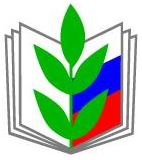 Публичный отчет Чернушинской территориальной организации Профессионального союза работников народного образования и науки Российской Федерации (Пермский край) за 2022 год.